Publicado en  el 22/01/2016 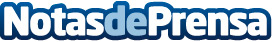 Iberia da el salto a Asia con vuelos a China y Japón sin escalasDatos de contacto:Nota de prensa publicada en: https://www.notasdeprensa.es/iberia-da-el-salto-a-asia-con-vuelos-a-china-y Categorias: Viaje Turismo http://www.notasdeprensa.es